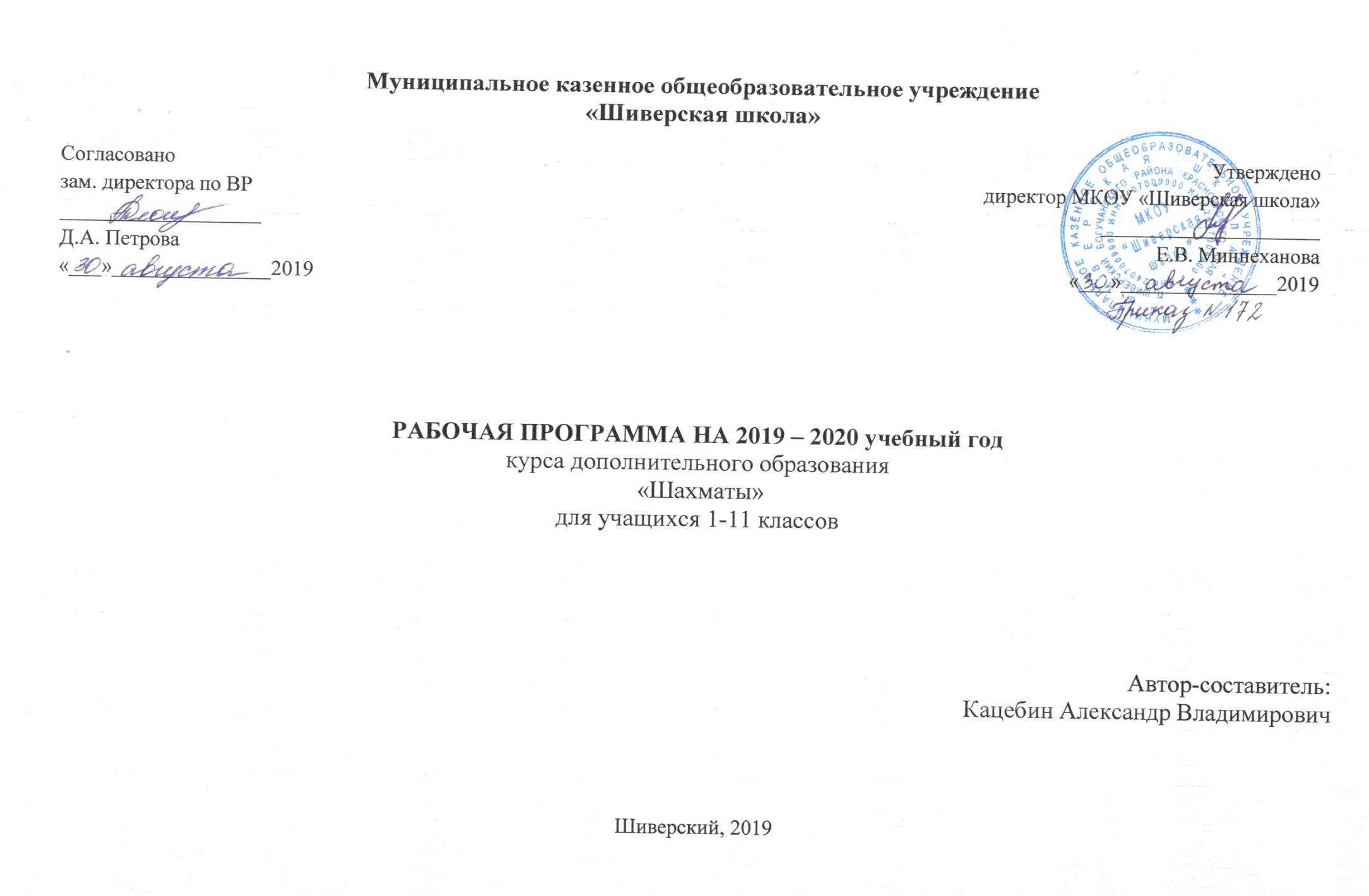 СОДЕРЖАНИЕ1. ВВЕДЕНИЕ2. ПОЯСНИТЕЛЬНАЯ ЗАПИСКА3. НОРМАТИВНАЯ ЧАСТЬ ПРОГРАММЫ	3.1.Общие требования к организации учебно-тренировочной работы4. МЕТОДИЧЕСКАЯ ЧАСТЬ4.1.Учебный план		4.1.1.Этап начальной подготовки4.2.Организационные-методические указания4.2.1.Методы обучения4.2.2.Принципы построения программы4.3.Психолого-педагогические особенности обучения шахматами 	занимающихся школьников	4.4.Педагогический и врачебный контроль	4.6.Воспитательная работа и психологическая подготовка	4.7.Инструкторская судейская практика5. СПИСОК ЛИТЕРАТУРЫВВЕДЕНИЕ     Нормативно-правовыми основами организации спортивной подготовки по реализации дополнительной общеразвивающей программы в области физической культуры и спорта «Шахматы» (далее – Программа) в МКОУ «Шиверская школа» являются:Федеральный Закон РФ от 29.12.2012 г. № 273 «Об образовании в Российской Федерации» (далее – ФЗ № 273);Приказ Министерства образования и науки Российской Федерации от 17 декабря 2010 года № 1897 «Об утверждении федерального государственного образовательного стандарта основного общего образования» (в редакции Приказов Министерства образования и науки Российской Федерации от 29.12.2014г. №1644, 31.12.2015г. №1577)Приказ Министерства образования и науки Российской Федерации 
от 17 мая 2012 года № 413 «Об утверждении федерального государственного образовательного стандарта среднего (полного) общего образования» (в редакции Приказов Министерства образования и науки Российской Федерации от 29.12.2014г. №1645, 31.12.2015г. №1578, 29 июня 2017 г. № 613)Приказ Министерства образования и науки Российской Федерации от 30 августа 2013 года № 1015 «Об утверждении Порядка организации и осуществления образовательной деятельности по основным общеобразовательным программам – образовательным программам начального общего, основного общего и среднего общего образования» (в ред. Приказов Министерства образования и науки РФ от 13.12.2013 N 1342, от 28.05.2014 N 598, от 17.07.2015 N 734Письмо Минобрнауки РФ от 18 августа 2017г. № 09-1672 «Методические рекомендации по уточнению понятия и содержания внеурочной деятельности в рамках реализации основных общеобразовательных программ, в том числе в части проектной деятельности»Шахматы. Начальный курс. Тактика.: методическое пособие к учебникам П. А. Чернышева, М. И. Викерчука, И. В. Глека, А. С. Виноградова «Шахматы. Начальный курс.» и «Шахматы. Тактика.»ПОЯСНИТЕЛЬНАЯ ЗАПИСКАПрограмма изучения курса внеурочной деятельности «Шахматы» составлена на основе требований к результатам освоения основной образовательной программы основного общего образования представленных в Федеральном государственном стандарте основного общего образования. Программа разработана  на основе методических рекомендаций к учебникам П. А. Чернышева, М. И. Викерчука, И. В. Глека, А.С. ВиноградоваЦель и задачи курса внеурочной деятельностиЦелями изучения шахмат на уровне основного общего и среднего общего образования являются:развитие интеллектуальных способностей обучающихся;развитие способности решать нестандартные задачи в динамично меняющемся мире;развитие умения критически мыслить;развитие умения находить и критически оценивать информацию;развитие способности преодолевать трудности;развитие способности к взаимодействию и коммуникации.Задачи изучения курса «Шахматы» призваны обеспечить:развитие личности учащихся, их интеллектуальное и нравственное совершенствование;приобретение учащимися опыта шахматной игры;приобретение учащимися опыта познания и самообразования; умений, составляющих основу ключевых компетентностей и имеющих универсальное значение для различных видов деятельности.РЕЗУЛЬТАТЫ ОСВОЕНИЯ КУРСА ВНЕУРОЧНОЙ ДЕЯТЕЛЬНОСТИПланируемые результаты освоения курсаПрограмма курса предполагает достижения выпускниками следующих личностных, метапредметных и предметных результатов.Личностные результаты освоения курса1. Сформированность обучающихся социально значимых понятий:– о взаимосвязи человека с природой и социальной средой; о свободе личности в условиях личного и общественного пространства, правилах межличностных отношений; о субъективном и историческом времени в сознании человека; о чувстве личности; о формировании уникальной внутренней позиции личности каждого обучающегося;– об обществе и его членах роли различных социальный институтов в жизни (семья, школа, государственные органы и учреждения); об основных правах, свободах и обязанностях гражданина демократического общества, социальных нормах отношений и поведения (гуманизм, толерантность, дружба и др.); о положительном влиянии богатого внутреннего духовного мира на личность человека, его трудовую деятельность и выбор профессии; о правилах безопасности для сохранения жизни и физического, психического и социального развития личности;– о сущности, месте и роли человека в природной среде, соблюдении экологически ценных отношений с объектами природы как источником материального блага и объектам трудовой деятельности людей;– о научной картине мира, раскрывающей основ- ные закономерности развития природы и общества;– о взаимосвязи природы, общества и человека, их целостности;– о художественно-эстетической картине мира как отражении субъективного его восприятия в произведениях искусства; о прекрасном и безобразном в окружающем мире и критериях их оценки; о роли искусства в жизни общества и каждого его члена, значимости художественной культуры народов России и стран мира.2. Сформированность у обучающихся системы позитивных ценностных отношений и имеющих очевидную социальную значимость навыков и умений в соответствии с направлениями:патриотическое воспитание и осознание российской идентичности:– проявление ценностного отношения к достижениям своей Родины — России в науке, искусстве, к трудовым подвигам народа; уважение к символам России, историческим и природным памятникам, государственным праздникам и традициям разных народов, проживающих в родной стране;– понимание своей социокультурной идентичности (этнической и общенациональной), необходимости познания истории, языка, культуры этноса, своего края, народов России и человечества;– готовность к активному участию в жизни родного края, страны (общественный труд; создание социальных и экологических проектов; помощь людям, нуждающимся в ней; волонтерство);– гражданское воспитание;– проявление толерантного отношения к правам, потребностям и интересам других людей, к их поведению, не нарушающих законы Российского государства;– способность проявлять коммуникативные компетенции — стремление к успешному межличностному общению на основе равенства, гуманизма, стремления к взаимопониманию;– готовность к разнообразной совместной деятельности, активное участие в коллективных учебных исследовательских, проектных и других творческих работах;– способность воспринимать и оценивать отдельные наиболее важные общественно-политические события, происходящие в стране и мире;– готовность участвовать в школьном самоуправлении, в решении конкретных проблем, связанных с организацией учебной и внеклассной работы, с поддержанием прав и интересов обучающихся с учетом принципов социальной справедливости, правосознания, правил учебной дисциплины, установленных в образовательной организации;духовно-нравственное воспитание:– неприятие любых нарушений нравственных и правовых норм отношения к человеку, в том числе несправедливости, коррупции, эгоизма;– осуждение любых искаженных форм идеологии — экстремизма, национализма, дискриминации по расовым, национальным, религиозным признакам;– проявление компетенций в решении моральных проблем — ориентировка на нравственно-этические нормы в ситуациях выбора; оценочное отношение к собственным поступкам и поведению других, готовность прийти на помощь, проявить внимание и доброжелательность, в случае необходимости отказаться от собственного блага в пользу другого;– соблюдение правил этического поведения по отношению к лицам другого пола, старшего возраста, с особенностями физического развития и состояния здоровья;приобщение к культурному наследию:– осознание важности освоения художественного наследия народов России и мира, эстетического восприятия окружающей действительности, понимания этнических культурных традиций и народного творчества;– принятие необходимости следовать в повседневной жизни эстетическим ценностям, активное участие в разнообразной творческой художественной деятельности;– понимание важности: владения языковой культурой; читательской деятельности как средства познания окружающего мира, рефлексии себя и окружающих;популяризация научных знаний:– освоение основ научного мировоззрения, соответствующего современному уровню наук о природе и обществе и общественной практике;– проявление заинтересованности в расширении своих знаний о природе и обществе, о странах мира и их народах;готовность к саморазвитию и самообразованию:– способность к адаптации с учетом изменяющейся природной, социальной и информационной среды;– физическое воспитание и культура здоровья, включая правила оказания первой помощи пострадавшему;– проявление ответственного отношения к жизни и установке на здоровый образ жизни — правильное питание, выполнение санитарно-гигиенических правил, организация жизни;– неприятие вредных привычек (употребление алкоголя, наркотиков, курение) и других проявлений вреда для физического и психического здоровья, в том числе самозащита от непроверенной информации в интернет-среде;– готовность к физическому совершенствованию, соблюдению подвижного образа жизни, к занятиям физической культурой и спортом, развитию физических качеств;трудовое воспитание:– проявление уважения к людям любого труда и результатам трудовой деятельности; бережного отношения к личному и общественному имуществу;– стремление к осознанному выбору и построению индивидуальной траектории образования с учетом предполагаемой будущей профессии; проявление интереса к профориентационной деятельности;– участие в социально значимом общественном труде на благо ближайшего окружения, образовательной организации, родного края;экологическое воспитание:– овладение основами экологической культуры, проявление нетерпимого отношения и осуждение действий, приносящих вред экологии окружающего мира;– участие в практической деятельности экологической направленности; проведение рефлексивной оценки собственного экологического поведения.Метапредметные результаты освоения курса1. Овладение познавательными универсальными учебными действиями:– переводить практическую задачу в учебную;– формулировать учебно-познавательную задачу, обосновывать ее своими интересами, мотивами, учебными потребностями, поставленными проблемами;– выбирать способ решения задачи из изученных, оценивать целесообразность и эффективность выбранного алгоритма;– самостоятельно составлять алгоритм (или его часть) для решения учебной задачи, учитывать время, необходимое для этого;– выбирать методы познания окружающего мира (наблюдение, исследование, опыт, проектная деятельность и пр.) в соответствии с поставленной учебной задачей;– проводить по самостоятельно составленному плану опыт, эксперимент, небольшое исследование по установлению особенностей объекта изучения, причинно-следственных связей и зависимостей между объектами;– формулировать обобщения и выводы по результатам проведенного наблюдения, опыта, исследования, презентовать полученные результаты;– уместно использовать базовые межпредметные понятия и термины, отражающие связи и отношения между объектами, явлениями, процессами окружающего мира;– осуществлять логические операции по установлению родовидовых отношений, ограничению и группировке понятий по объему и содержанию;– выделять и структурировать признаки объектов (явлений) по заданным существенным основаниям;– осуществлять логическую операцию перехода от видовых признаков к родовому понятию, от понятия с меньшим объемом к понятию с большим объемом;– распознавать ложные и истинные утверждения;– устанавливать существенный признак классификации, основания для сравнения, критерии проводимого анализа, формулировать выводы по их результатам;– приводить аргументы, подтверждающие собственное обобщение, вывод с учетом существующих точек зрения;– использовать знаково-символические средства для представления информации и создания несложных моделей изучаемых объектов;– преобразовывать предложенные модели в текстовый вариант представления информации, а также предложенную текстовую информацию в модели (таблица, диаграмма, схема и др.) в соответствии с поставленной учебной задачей;– строить план, схему, алгоритм действия, исправлять (восстанавливать, дополнять) предложенный алгоритм на основе имеющихся знаний об изучаемом объекте;– делать выводы с использованием дедуктивных и индуктивных умозаключений, умозаключений по аналогии;– осуществлять анализ требуемого содержания, различать его фактическую и оценочную составляющую, представленную в письменном источнике, диа- логе, дискуссии.2. Овладение регулятивными действиями:– самостоятельно планировать деятельность (намечать цель, создавать алгоритм, отбирая целесообразные способы решения учебной задачи);– оценивать средства (ресурсы), необходимые для решения учебно-познавательных задач;– осуществлять контроль результата (продукта) и процесса деятельности (степень освоения способа действия) по заданным и/или самостоятельно определенным критериям;– вносить коррективы в деятельность на основе новых обстоятельств, измененных ситуаций, установленных ошибок, возникших трудностей;– предвидеть трудности, которые могут возникнуть при решении данной учебной задачи; объяснять причины успеха (неудач) в деятельности;– владеть умениями осуществлять совместную деятельность (договариваться, распределять обязанности, подчиняться, лидировать, контролировать свою работу) в соответствии с правилами речевого этикета;– оценивать полученный совместный результат, свой вклад в общее дело, характер деловых отношений, проявлять уважение к партнерам по совместной работе, самостоятельно разрешать конфликты;– осуществлять взаимоконтроль и коррекцию процесса совместной деятельности;– устранять в рамках общения разрывы в коммуникации, обусловленные непониманием/неприятием со стороны собеседника задачи, формы или содержания диалога.3. Овладение коммуникативными универсальными учебными действиями:– владеть смысловым чтением текстов разного вида, жанра, стиля с целью решения различных учебных задач, для удовлетворения познавательных запросов и интересов: определять тему, назначение текста, резюмировать главную идею, мысль текста, цель его создания; различать основную и дополнительную информацию, устанавливать логические связи и отношения, представленные в тексте; выявлять детали, важные для раскрытия основной мысли, идеи, содержания текста;– владеть умениями участия в учебном диалоге — следить за соблюдением процедуры обсуждения, задавать вопросы на уточнение и понимание идей друг друга; сопоставлять свои суждения с суждениями других участников диалога;– определять жанр выступления и в соответствии с ним отбирать содержание коммуникации; учитывать особенности аудитории;– соблюдать нормы публичной речи и регламент; адекватно теме и ситуации общения использовать средства речевой выразительности для выделения смысловых блоков своего выступления, а также поддержания его эмоционального характера;– формулировать собственные суждения (монологические высказывания) в форме устного и письменного текста, целесообразно выбирая его жанр и структуру в соответствии с поставленной целью коммуникации и адресатом.4. Овладение навыками работы с информацией:– выбирать, анализировать, ранжировать, систематизировать и интерпретировать информацию различного вида, давать оценку ее соответствия цели ин- формационного поиска;– находить требуемый источник с помощью электронного каталога и поисковых систем Интернета; сопоставлять информацию, полученную из разных источников;– характеризовать/оценивать источник в соответствии с задачей информационного поиска;– самостоятельно формулировать основания для извлечения информации из источника (текстового, иллюстративного, графического), учитывая характер полученного задания;– работать с двумя и более источниками (в том числе разных видов), содержащими прямую и косвенную информацию;– распознавать достоверную и недостоверную информацию; реализовывать предложенный учителем способ проверки достоверности информации;– определять несложную противоречивую информацию, самостоятельно находить способы ее проверки;– подбирать иллюстративную, графическую и текстовую информацию в соответствии с поставленной учебной задачей;– соблюдать правила информационной безопасности в ситуациях повседневной жизни и при работе в сети Интернет;– участвовать в коллективном сборе информации (опрос, анкетирование), группировать полученную информацию в соответствии с предложенными крите- риями.Предметные результаты освоения курсаВ результате изучения курса «Шахматы» учащийся научится:правилам игры в шахматы, включая сложные моменты: пат, троекратное повторение ходов, вечный шах, взятие на проходе и др.;определять ценность шахматных фигур, объяснять, почему одни фигуры сильнее, а другие – слабее;понимать цель игры;ставить мат;элементарным тактическим приемам: вилка, связка — и успешно применять их на практике;разыгрывать основные дебюты, распознавать и исправлять типичные ошибки в начале партии;составлять простейшие планы в миттельшпиле, например, матовая атака на короля или размены с переходом в выигранное окончание;ставить мат одинокому королю: ферзем и ладьей, двумя ладьями, ферзем, ладьей, двумя слонами;записывать шахматную партию;пользоваться шахматными часами, следовать шахматному этикету при игре в турнирах;понимать систему присвоения шахматных разрядов и званий.НОРМАТИВНАЯ ЧАСТЬ ПРОГРАММЫ      Программа разработана для учащихся 1-11 классов и рассчитана на изучение материала в течение 175 ч.В программе выделен начальный этап подготовки (НП). Сроки реализации программы - 5 лет.Возраст детей, участвующих в реализации данной программы: с 8 до 18 лет.Условия  набора  детей: принимаются все желающие, интересующиеся этой увлекательной игрой независимо от наличия специальных способностей. По форме занятия подразделяются на групповые (урок) и индивидуальные. Важнейшей формой совершенствования мастерства юных шахматистов в  школе являются самостоятельные занятия учащихся. Выполнение домашних заданий учащимися групп начальной подготовки должно быть обязательным. 3.1 ОБЩИЕ ТРЕБОВАНИЯ К ОРГАНИЗАЦИИУЧЕБНО-ТРЕНИРОВОЧНОЙ РАБОТЫ. Наполняемость групп: - группа начальной подготовки первого года обучения – 12 человек - группа начальной подготовки второго года обучения – 12 человек- группа начальной подготовки третьего  года обучения – 12 человек- группа начальной подготовки четвертого года обучения – 12 человек- группа начальной подготовки пятого года обучения – 12 человекРежим занятий:- НП-1 - 1 час- НП-2 - 1 час- НП-3 - 1 час- НП-4 - 1 час- НП-5 - 1 часРасписание занятий составляется с учетом создания режима тренировок, отдыха занимающихся, графика обучения их в общеобразовательном учреждении.Условия реализации программы:- выполнение в полном объеме учебно-тренировочных работ;- выполнение в полном объеме воспитательной работы;- систематическое   посещение   учебно-тренировочных   занятий,   участие   в   соревнованиях, мероприятиях;- обеспечение  учебно-тренировочного  процесса соответствующей  материально-технической базой, соответствующими условиями для проведения занятий.Способы определения результативности:- тестирование по теоретической и тактической подготовке;- выступление на соревнованиях;Формы   подведения  итогов  реализации  программы - промежуточная  и  итоговая аттестация.Режимы учебно-тренировочной работыВозраст учащихся и наполняемость группОбъем учебно-тренировочной нагрузкиПланирование прохождения программного материала по годам обученияОрганизация занятий включает себя обеспечение обучающихся необходимым оборудованием Оборудование реализации программы4. МЕТОДИЧЕСКАЯ ЧАСТЬПрограмма является основным государственным документом учебно-тренировочной и воспитательной работы в МКОУ «Шиверская школа».Программа содержит разделы, в которых освещены задачи и материал по видам подготовки  (теоретической, практической, тактической, игровой, психологической), средства и формы подготовки,  система контрольного тестирования. 4.1 Учебный план В процессе обучения шахматной игре по программе перед обучающимися раскрывается уже готовая, сложившаяся система знаний (теория шахматной игры), созданная человечеством в ходе всей его предшествующей истории. Учащиеся должны освоить с помощью тренера-преподавателя эти, уже известные человечеству знания. Важно, чтобы процесс изучения «добытых ранее знаний» шел в единстве с развитием индивидуальной мыслительной деятельности, с органичным усвоением и собственным «открытием старых истин» каждым учеником.	Теоретический и практический материал программы адаптирован к уровню младшего, среднего и старшего подросткового возраста. Учащиеся осваивают законы игры, которые принципиально различны для трех стадий игры: дебюта, миттельшпиля и эндшпиля.Учащиеся  должны участвовать в товарищеских, квалификационных соревнованиях в зависимости от календарного плана МКОУ «Шиверская школа»  и от календарного плана ДЮСШ Богучанского района. В соответствии с общими задачами определяются основные направления работы каждой учебной группы.4.1.1 Этап начальной подготовкиЗадачи и преимущественная направленность учебно-тренировочного процесса:В группах начальной подготовки – привитие учащимся интереса к занятиям шахматами, овладение элементарными основами шахматной игры, ознакомление с основными тактическими идеями и приемами, получение первоначальных знаний по истории шахмат, приобретение навыков участия в соревнованиях. В группах начальной подготовки учебный процесс должен быть насыщен большим количеством внутренних турниров (тематических, квалификационных), специальными занятиями по закреплению теоретических знаний и различными массовыми мероприятиями. Содержание курсаПервый год обученияВведение. Немного историиИстория шахмат, их эволюция. Многовековой опыт и культурное наследие игры.Шахматная доска и шахматное войскоШахматная доска. Знакомство с шахматной доской. Понятие поля, горизонтали, вертикали, диагонали. Названия вертикалей и горизонталей, полей. Центр шахматной доски, центральные поля. Края доски.Начальная расстановка фигур на доске. Знакомство с шахматной армией. Названия шахматных фигур, начальная расстановка на доске. Типичные ошибки, возникающие при начальной расстановке фигур.Ходы фигур и пешекХоды и взятия шахматных фигур и пешек. Король: ходы и взятия королем. Задачи-лабиринты на знания правил ходов короля. Задачи на взятие всех фигур соперника своими за минимальное количество ходов.Ладья: ходы и взятия. Задачи на взятие всех фигур соперника своей ладьей за минимальное количество ходов. Задачи-лабиринты с целью добраться ладьей до определенной клетки с особыми условиями (например, запрет на ходы на определенные поля).Слон: ходы и взятия слоном. Задачи на поиск кратчайшего пути при передвижении слона с одного поля на другое.Ферзь: ходы и взятия. Задачи на взятия фигур соперника ферзем.Конь: ходы и взятия. Задачи-лабиринты на поиск оптимального маршрута при перемещении коня с одного поля на другое.Пешка: ход и взятие пешкой. Отличие пешки от остальных фигур.Тематические задачи на закрепление темы.Цель шахматной игрыШах. Понятие шаха. Три способа защиты от шаха. Задачи на поиск эффективного шаха либо способа защиты от него. Вскрытый шах, его отличие от простого шаха, его опасность для защищающейся стороны. Двойной шах как разновидность вскрытого шаха.Мат: определение, примеры, простейшие конструкции. Отличие шаха от мата. Решение тематических задач.Необычные ходы шахматных фигур и пешекСложные правила перемещений шахматных фигур и пешек. Превращение пешки в ферзя и другие фигуры. Рокировка, правило выполнения, случаи, когда рокировка невозможна. Взятие на проходе.НичьяВсе варианты, при которых в шахматной партии фиксируется ничья. Пат как одна из разновидностей ничьей. Недостаток материала для матования (например, король и конь против одинокого короля противника). Троекратное повторение позиции. Вечный шах как частный случай троекратного повторения. Правило пятидесяти ходов и предложение ничьей.Запись ходов партии и относительная ценностьшахматных фигурШахматная нотация, правила записи. Применение шахматной нотации на примере приведенной шахматной партии. Виды нотации: короткая и длинная. Знаки, используемые для комментирования шахматной партии и оценки шахматной позиции.Ценность шахматных фигур. Относительная ценность шахматных фигур, легкие и тяжелые фигуры. Понятие размена.Элементарные шахматные приемыВилка: определение, примеры применения вилки.Связка: определение, тематические примеры применения связки.Второй год обученияСтадии партииДебют (начало игры). Определение, виды дебютов, примеры открытых, полуоткрытых, закрытых дебютов. Основные принципы игры в начале партии, типичные ошибки начинающих. Значение захвата центра доски в дебюте. Популярные ловушки в дебюте: «детский» и «дурацкий» маты. Примеры ловушек в открытых дебютахМиттельшпиль (середина игры). Определение, отличие от дебюта. План в миттельшпиле, виды планов. Разбор возможных планов на примерах тематических партий.Эндшпиль (окончание игры). Определение, виды эндшпилей.Мат одинокому королю и разнообразиематовых конструкцийБазовые приемы и алгоритмы матования одинокого короля. Типовые матовые конструкции.Линейный мат: определение и теоретический разбор.Мат ферзем: определение и теоретический разбор.Мат ладьей: определение и теоретический разбор.Мат двумя слонами: определение и теоретический разбор.Разнообразие матовых конструкций. Различные виды матовых финалов. Шаблоны матовых финалов и открытие новых шаблонов.Игра в турнирахШахматный этикет. Правила и нормы поведения за шахматной доской. Шахматные часы. Разновидности шахматных игр. Шахматные турниры. Шахматные звания и рейтинги.Время для проведения турнировТретий год обученияВведение в тактическую игруУгроза: определение, разновидности угроз. Отличия угроз друг от друга. Способы защиты от различных угроз.Темп. Определение темпа как скорости игры. Определение темпа как потери или выигрыша времени в развитии фигур и пешек. Значение темпа в различных стадиях игры. Особое значение темпа в дебюте. Примеры потери темпа в дебюте. Использование потери нескольких темпов соперником в начале партии. Ситуации, при которых необходимо отдавать темп сопернику. Примеры передачи темпа на основе простейших окончаний.Промежуточный ход. Определение промежуточного хода. Назначение промежуточного хода. Пересечение промежуточного хода с тактическими приемами (например, вилкой или связкой). Примеры промежуточного хода в дебюте партии.Форсированная игра. Варианты форсированной игры. Как считать форсированные варианты игры, длина расчета, тематические примеры. Условно форсированная игра (случай, когда у соперника есть несколько вариантов, но один из них явно более сильный, поэтому практический смысл в расчете остальных вариантов отсутствует).Дебютные катастрофы. Тематические разборы учебных партий.Тактические приемыВилка: определение, примеры.Связка: определение, тематические примеры.Отвлечение: определение, тематические примеры. Связь отвлечения с другими тактическими приемами (вилкой, связкой).Время для проведения турнировЧетвертый год обученияТактические приемыМат в один ход. Мат и его разновидности. Приметы матирования.Открытое нападение: определение, тематические примеры. Открытый шах как частный случай открытого нападения. Случаи, в которых открытое нападение применяется в качестве защиты от атак соперника.Рентген: определение, типовые примеры. Атака посредством рентгена. Защита собственных фигур через рентген.Завлечение: определение, тематические примеры. Связь завлечения с тактическим приемом «промежуточный ход». Форсированная игра при использовании завлечения.Перекрытие: определение, учебные примеры. Перекрытие в миттельшпиле и эндшпиле как способ проведения пешки в ферзи.Блокировка: определение, назначение. «Вредный шах», выпускающий короля соперника из матовой сети, как частая ошибка начинающих шахматистов. Применение блокировки в конструкциях типа спертого мата. Пересечение блокировки с другими тактическими приемами.Мат в два хода. Поиск мата в два хода (развитие комбинационного зрения).Завоевание поля: определение, тематические примеры. Шах при матировании. Определение правильной последовательности действий фигур. Завоевание поля при соотношении атаки/защиты поля: 2 атаки против 1 защиты, 3 против 2 или 4 против 3.Время для проведения турнировПятый год обученияТактические приемыУничтожение защиты: определение, решение типовых примеров. Случаи, в которых возможно уничтожение защиты, ключевые и наиболее частые случаи и позиции, типовые удары.Освобождение линии действия: определение, примеры. Примеры матования, проведения пешки в ферзи, получения лучшей позиции.Мат в три хода. Поиск мата в три хода (развитие комбинационного зрения).Ограничение подвижности фигуры. Теория и разбор учебных партий.Пат (ничья): теоретическая часть, разбор типовых задач.Вечный шах (ничья): определение, разбор типовых примеров.Основы эндшпиля: определение, основные понятия и постулаты эндшпиля. Типовые шахматные окончания. Правило квадрата пешки. Эндшпиль с королем и пешкой против короля: понятие оппозиции, основные постулаты таких окончаний.Сочетание тактических ударов. Примеры с применением нескольких видов тактики.Время для проведения турнировПОУРОЧНОЕ ПЛАНИРОВАНИЕПервый од обучения (35 ч, 1 ч в неделю)Второй год обучения  (35 ч, 1 ч. в неделю)Третий год обучения (35 ч, 1 ч в неделю)Четвертый год обучения  (35 ч, 1 ч в неделю)Пятый год обучения (35 ч, 1 ч в неделю)4.2.1.МЕТОДЫ ОБУЧЕНИЯВ программе применяются разнообразные методы обучения. Основополагающее значение имеют следующие:- поисковый метод как нахождение учащимися самостоятельного оптимального решения;- соревновательный метод как включение в занятие творческой конкурсной ситуации или проведение занятия в форме соревнования;- метод мобилизации морально-волевых качеств, необходимых для решения задачи и участия в соревновательной ситуации;- метод анализа и синтеза, как отработка отдельных тактических приемов и их последующее применение в более сложной комбинации, практическом задании или целой партии;- игровой метод, организующий определенные этапы и формы занятия. Он органичен для занимающихся младшего школьного возраста, где часть занятия может проводиться в игровой форме с целью развития сообразительности, скорости реагирования, например, игра в мини-соревнования, конкурсный «экспресс-опрос» по пройденному материалу и др.4.2.2.ПРИНЦИП  ПОСТРОЕНИЯ  ПРОГРАММЫПрограмма опирается на общедидактические принципы, которые по-своему проявляются в процессе обучения. Отметим некоторые из них.Принцип последовательности, движение от простого к сложному выстраивают логику освоение основных тематических разделов программы. Это делает процесс обучения органичным и непринужденным.Принцип научности. В процессе обучения дети осваивают систему дебюта, середину игры и окончания, знакомятся с целым рядом партий, приемами и методами ведения игры.Принцип наглядности в настоящем образовательном курсе сочетается с опорой на коллективное творчество: объясняя материал, тренер-преподаватель показывает на большой доске те или иные позиции используя при этом коллективную творческую работу занимающихся. Принцип доступности реализуется, прежде всего, в объяснении тренером-преподавателем материала, который должен даваться с учетом индивидуальных особенностей и способностей занимающихся. При необходимости тренер-преподаватель должен включать в занятия индивидуальное объяснение сложных моментов в освоении программы.4.3.ПСИХОЛОГО-ПЕДАГОГИЧЕСКИЕ ОСОБЕННОСТИОБУЧЕНИЯ ШАХМАТАМ  ЗАНИМАЮЩИХСЯ ШКОЛЬНИКОВМетоды преодоления инертности мышления.В процессе обучения приходится преодолевать негибкость, инертность, косность мыслительных процессов. Инертность мышления приводит к образованию шаблонов мысли, к стереотипности действий, к стремлению действовать уже закрепившимся способом, несмотря на изменение позиции. В результате чего юные шахматисты, пришедшие к ошибкам или неверным решениям, при новых попытках решить задачу возвращаются к тем же вариантам, которые уже привели к неудаче. Они испытывают большие трудности при попытках рассматривать несколько вариантов в многовариантных решениях задач. С наибольшей остротой трудности ломки и перестройки стереотипов мышления проявляются при переходе от атаки на короля к защите и наоборот.Все вышеперечисленные трудности, связанные с инертностью, устраняются в результате систематических, целенаправленных теоретических занятий, основанных на базе таких методов обучения, как переключение и стимуляция поисковой активности. Все это дает положительные результаты и помогает развивать гибкость мышления даже у самых инертно мыслящих занимающихся, если, конечно, это не слишком поздно.4.4.ПЕДАГОГИЧЕСКИЙ И ВРАЧЕБНЫЙ КОНТРОЛЬ Педагогический контроль является  комплексным и включает в себя следующие разделы:контроль соревновательной деятельности;контроль тренировочной деятельности;контроль над состоянием спортсменов.Контроль над соревновательной деятельностью осуществляется непосредственно в процессе соревнований по следующим разделам:контроль над отношением занимающихся к соревнованиям;контроль над выполнением игроком тактического плана игры  и эффективностью тактических действий;Контроль над  тренировочной деятельностью  осуществляется по следующим направлениям:контроль над отношением занимающихся к тренировочному процессу;контроль над отношением занимающихся к занятиям осуществляется по оценке их поведения, посещаемости занятийКонтроль над состоянием спортсмена осуществляется по следующим разделам:состояние здоровья спортсменов;степень переносимости больших тренировочных и соревновательных нагрузок.4.5. ВОСПИТАТЕЛЬНАЯ РАБОТА  И  ПСИХОЛОГИЧЕСКАЯ ПОДГОТОВКАЛичностное развитие детей - одна из основных задач  дополнительного образования. Организация учебно-тренировочных занятий, воспитательная и культурно-массовая работа с учащимися осуществляются директором школы, заместителем директора по ВР,  преподавательским составом и родительским комитетом.На протяжении многолетней спортивной подготовки педагог формирует у занимающихся прежде всего патриотизм, нравственные качества (честность, доброжелательность, самообладание, дисциплинированность, коллективизм) в сочетании с волевыми (настойчивость, смелость, упорство), эстетические чувства прекрасного, аккуратность, трудолюбие.Воспитательные средства:личный пример и педагогическое мастерство педагога;высокая организация учебно-тренировочного процесса;атмосфера трудолюбия, взаимопомощи, творчества;дружный коллектив;система морального стимулирования;наставничество опытных спортсменов.Основные воспитательные мероприятия:торжественный прием вновь поступивших в школу;проводы выпускников;регулярное подведение итогов спортивной деятельности учащихся;проведение тематических праздников;просмотр видеороликов о шахматах, великих шахматистах;тематические диспуты и беседы;оформление стендов. Важное место в воспитательной работе  отводится соревнованиям. Соревнования могут быть средством контроля над успешностью воспитательной работы в команде. Наблюдая за особенностями поведения  учеников во время соревнований, педагог может сделать вывод  о сформированности  у  них необходимых качеств.4.7. ИНСТРУКТОРСКАЯ СУДЕЙСКАЯ ПРАКТИКАВ течение всего периода обучения педагог должен готовить себе помощников, привлекая учащихся к организации занятий и проведению соревнований. Инструкторская и судейская практика проводится на занятиях и вне занятий на учебно-тренировочном этапе подготовки. Все занимающиеся должны освоить некоторые навыки учебной работы и навыки судейства соревнований.5. СПИСОК ЛИТЕРАТУРЫВесела И., Веселы И. Шахматный букварь: книга для учащихся /Перевод с чешского Е.И. Ильина, Н.Н. Попова.- М.: Просвещение 1983. Викерчук М.И., Чернышев П.А., Глек И.В., Виноградов А.С.Шахматы. Тактика 7-9. Учебник. -М:Дрофа,2019..Глек И.В., Чернышев П.А., Викерчук М.И., Виноградов А.С.Шахматы. Стратегия 10-11. Учебник.-М:Дрофа,2019.Чернышев П.А., Викерчук М.И., Глек И.В., Виноградов А.С. Шахматы. Начальный курс 5-6.Учебник.- М:Дрофа,2020.Чернышев П.А.,  Глек И.В., Викерчук М.И.,Шахматы. Методическое пособие к учебникам Чернышева П.А., Викерчука М.И., Глека И.В., Виноградова А.С. Шахматы. Начальный курс 5-6 и Викерчука М.И., Чернышева П.А., Глека И.В., Виноградова А.С. Шахматы. Тактика 7-9. –М.:Дрофа, 2019НаименованиегруппыПериодобученияМинимальное число учащихся в группеНП1 год12НП2 год12НП3 год12НП4 год12НП5 год12НаименованиегруппыПериодобученияМаксимальный объемучебно-тренировочнойнагрузки (час/нед.)Общее количество часов за 34 недели учебно - тренировочных занятийНП1 год135НП2 год135НП3 год135НП4 год135НП5 год135№ п/пВиды деятельностиРаспределение учебных часовРаспределение учебных часовРаспределение учебных часовРаспределение учебных часовРаспределение учебных часов№ п/пВиды деятельности5 класс6 класс7 класс8 класс9 классРаздел 1. Теоретические основы и правила шахматной игрыРаздел 1. Теоретические основы и правила шахматной игрыРаздел 1. Теоретические основы и правила шахматной игрыРаздел 1. Теоретические основы и правила шахматной игрыРаздел 1. Теоретические основы и правила шахматной игрыРаздел 1. Теоретические основы и правила шахматной игрыРаздел 1. Теоретические основы и правила шахматной игры1Сведения из историишахмат111112Базовые понятияшахматной игры2920202220Раздел 2. Практико-соревновательная деятельностьРаздел 2. Практико-соревновательная деятельностьРаздел 2. Практико-соревновательная деятельностьРаздел 2. Практико-соревновательная деятельностьРаздел 2. Практико-соревновательная деятельностьРаздел 2. Практико-соревновательная деятельностьРаздел 2. Практико-соревновательная деятельность3Конкурсы решенияпозиций–44244Соревнования388885Шахматные праздникиИгровой день 111116Итоговая контрольная работа11111Общее количество часовОбщее количество часов3535353535№ п.пНаименованиеКоличество1Ноутбук12Экран для проектора13Мультимедийный проектор14Шахматы65Часы шахматные66Шахматы настенные демонстрационные17Парта ученическая двухместная68Стул ученический12НомерурокаТема урокаМатериалыучебникаИстория шахматВведениеШахматная доскаГлава 1. Шахматная доска и шахматное войско.§ 1. Шахматная доскаНачальная расстановка фигур на доске§ 2. Начальная расстановка фигур на доскеКороль — самая важная фигура. Ходы и взятия короляГлава 2. Ходы фигур и пешек.§ 3. Король — самая важная фигураЛадья — тяжелая артиллерия. Ходы и взятия ладьи§ 3. Король — самая важная фигура (разбор диаграмм для самостоятельного решения).§ 4. Ладья — тяжелая артиллерияКак ходит слон: ходы и взятия§ 5.Как ходит слонСила ферзя. Ходы и взятия ферзя§ 6. Сила ферзяХоды и взятия коня§ 7. Необычные прыжки коняЗакрепление темы «Ходы и взятия коня»§ 7. Необычные прыжки коняПравила ходов и взятия пешки§ 8. Пешка, которая никогда не отступаетВзятия фигурами и пешками. Повторение изученного материала в главе 2 «Ходы фигур и пешек»§ 9. Взятия фигурами и пешкамиШах, способный защитить от шахаГлава 3. Цель шахматной игры.§10. ШахВскрытый шах. Как защититься от вскытого шаха. Повторение всей темы «Шах»§10. ШахМат. Определение, простейшие примеры§11. МатЗакрепление темы «Мат». Решение задач в классе§11. МатПревращение пешки в ферзя и в другие фигурыГлава 4. Необычные ходы шахматных фигур и пешек.§ 12. Превращение пешки в ферзя и в другие фигурыРокировка. Случаи, когда невозможно сделать рокировку§ 13.РокировкиВзятие на проходе§ 14. Взятие на проходеРокировка, взятие на проходе и превращение пешки в ферзя: повторение. Самостоятельная работа по этим трем темам§12-14Пат. Определение, примеры, отличие от матаГлава 5. Ничья.§15. ПатНедостаток материала для достижения победы (мата)§ 16. Недостаток материалаТроекратное повторение позиции.Вечный шах§ 17. Троекратное повторение позицииПовторение темы «Троекратное повторение позиции». Правило пятидесяти ходов и предложение ничьей§ 17. Троекратное повторение позиции.§ 18. Правило пятидесяти ходов и предложение ничьейПовторение темы «Ничья»Глава 5. Ничья. §15-18Шахматная нотация. Короткая и длинная нотации. Примеры записи шахматных партийГлава 6. Запись ходов партии и относительная ценность шахматных фигур.§ 19. Шахматная нотация — язык шахматных армийИгровой день. Игра с записью партий с помощью короткой или длинной нотации§ 19. Шахматная нотация — язык шахматных армийЦенность шахматных фигур§ 20. Ценность шахматных фигурПроверочная работа по темам«Шахматная нотация», «Ценность шахматных фигур»§19—20Вилка. Определение, примеры применения на практикеГлава 7. Элементарные шахматные приемы.§ 21. ВилкаСвязка. Определение, примеры применения на практике§ 22. СвязкаСамостоятельная работа по темам «Вилка» и «Связка»§ 21. Вилка, § 22. СвязкаРазбор самостоятельной работы. Подготовка к итоговой контрольной работе и разбор типовых примеров по всем темамВесь изученный ранее материал.§1-22Итоговая контрольная работа за учебный годВесь изученный ранее материал. §1-22Разбор итоговой контрольной работыВесь изученный ранее материал. §1-22Игровой день. Конкурс решения задач, конкурс по шахматной композиции (самостоятельному придумыванию задач учениками на различные шахматные темы). Игра в паре с записьюВесь изученный ранее материал. §1-22НомерурокаТема урокаМатериалыучебникаТри стадии шахматной партии. Что такое дебют? Какие бывают дебюты? Как начинать партию? Основные правила игры в дебютеГлава 8. Стадии партии. § 23. Дебют — начало партииГрубые ошибки в дебюте. «детский» и «дурацкий» маты. Игра в паре 10—15 ходов с последующей оценкой позиции после дебюта§ 23. Дебют — начало партииПопулярные ловушки, возникающие в известных открытых дебютах (русская, итальянская, испанская партии)§ 23. Дебют — начало партииМиттельшпиль — середина игры. Какие бывают планы в миттельшпиле§ 24. МиттельшпильМиттельшпиль — середина игры.Игра в паре§ 24. МиттельшпильИгра в паре с последующим анализом тренера§ 24. Миттельшпиль. Партии для анализа (игры в паре) на основе заданий из § 23. Дебют — начало партииЭндшпиль. Связь окончаний с другими стадиями игры§ 25. ЭндшпильСамостоятельная работа на тему «Три стадии шахматной партии»Глава 8. §23—25Линейный матГлава 9. Мат одинокому королю и разнообразие матовых конструкций.§ 26. Линейный матТехника матования ферзем одинокого короля§ 27. Мат ферземТехника матования ладьей одинокого короля§ 28. Мат ладьейПовторение изученного материала. Мат ферзем, ладьей, линейный мат§ 26. Линейный мат. § 27. Мат ферзем.§ 28. Мат ладьейМат двумя слонами одинокому королю§ 29. Мат двумя слонамиСамостоятельная работа на тему «Мат одинокому королю»§26-29Разнообразие матовых конструкций§ 30. Разнообразие матовых конструкцийЗакрепление темы «Разнообразие матовых конструкций»§ 30. Разнообразие матовых конструкцийИгровое занятие. Игра всем классом с учителем. Последующий разбор партииВесь изученный ранее материалКонкурс по решению задач по изученным темам§1-30Шахматный этикетГлава 10. Игра в турнирах.§ 31. Шахматный этикетШахматные часы (Фишера и механические)§ 32. Шахматные часыРазновидности шахматного контроля времени на партию: блиц, рапид, классические шахматы§ 33. Шахматный контрольИгровое занятие. Игра в быстрые шахматы с записью первых 15 ходов§ 33. Шахматный контрольШахматные турниры. Разновидности схем проведения соревнований§ 34. Шахматные турнирыСистема званий, разрядов и рейтингов в шахматах§ 35. Шахматные звания и рейтингиСамостоятельная работа на тему «Правила поведения на соревнованиях, различные системы проведения турниров, контроль времени на партию, системы званий, разрядов и рейтингов»§31-35Повторение изученного материала. Разбор задачС. 162-168. Задачи для повторенияИгровое занятие «Кто знает и умеет объяснить значения шахматных терминов?»С. 169-172. Словарик юного шахматистаШахматный турнир на первенство класса по быстрым шахматам (по 15 мин каждому) с записью первых 15 ходов партии. День 1-йИзученный ранее материалРазбор партий шахматного турнира на первенство классаИзученный ранее материалШахматный турнир на первенство класса по быстрым шахматам с записью первых 15 ходов партии.День 2-йИзученный ранее материалРазбор партий шахматного турнира на первенство классаИзученный ранее материалШахматный турнир на первенство класса по быстрым шахматам с записью первых 15 ходов партии.День 3-йИзученный ранее материалРазбор партий шахматного турнира на первенство классаИзученный ранее материалШахматный турнир на первенство класса по быстрым шахматам с записью первых 15 ходов партии. Последний тур и подведение итогов турнира по швейцарской системеИзученный ранее материалРазбор партий турнира. Номинация «Лучшая партия» и конкурс по решению задачИзученный ранее материалНомерурокаТема урокаМатериалыучебникаЧто такое угроза? Разновидности угроз. Как создавать и защищаться от угроз?Глава 1. Введение в тактическую игру.§ 1. УгрозаПовторение темы «Угроза»§ 1. УгрозаТемп в шахматах. Темп в дебюте§ 2. ТемпТемп в эндшпиле. Передача темпа§ 2. ТемпПромежуточный ход в шахматах§ 3. Промежуточный ходФорсированная игра§ 4. Форсированная играЗакрепление темы «Форсированная игра»§ 4. Форсированная играДебютные катастрофы§ 5. Дебютные катастрофыПродолжение изучения основных ошибок в дебюте§ 5. Дебютные катастрофыЗакрепление темы «Дебютные катастрофы»§ 5. Дебютные катастрофыДебютные катастрофы. Продолжение§ 5. Дебютные катастрофыДебютные катастрофы. Заключение§ 5. Дебютные катастрофыКонтрольная работа по главе1 «Введение в тактическую игру»Глава 1. Введение в тактическую игру.§1-5Проверка контрольной работы§1-5Игровое занятиеИзученный ранее материалРазбор сыгранных партийРазбор партий, сыгранных учениками на предыдущем занятииВилкаГлава 2. Тактические приемы.§ 6. ВилкаВилка. Продолжение§ 6. ВилкаВилка. Продолжение§ 6. ВилкаВилка. Заключение.§ 6. ВилкаВилка. Самостоятельная работа§ 6. ВилкаСвязка. Основные понятия.§ 7. СвязкаСвязка. Продолжение§ 7. СвязкаСвязка. Продолжение§ 7. СвязкаСвязка. Продолжение§ 7. СвязкаСамостоятельная работа по темам «Связка» и «Вилка»§ 6. Вилка. § 7. СвязкаРазбор самостоятельной работы по темам «Связка» и «Вилка»Самостоятельные работы учащихсяОтвлечение§ 8. ОтвлечениеОтвлечение. Продолжение§ 8. ОтвлечениеОтвлечение. Закрепление§ 8. ОтвлечениеПодготовка к итоговой контрольной работеГлавы 1—2. §1-8Итоговая контрольная работа. Первая часть. ПрактикаГлавы 1—2. §1 — 8Контрольная работа. Вторая часть. ТеорияГлавы 1—2. §1 — 8Результаты итоговой контрольной работыГлавы 1—2. §1 — 8Игровое занятиеИзученный ранее материалНомерурокаТема урокаМатериалыучебникаПовторение изученного материалаГлавы 1—2.Упражнения из учебника к § 1—8Мат в один ходГлава 2. Тактические приемы.§ 9. Мат в один ходРешение задач на мат в один ход§ 9. Мат в один ходРешение задач на мат в один ход§ 9. Мат в один ходОткрытое нападение§ 10. Открытое нападениеОткрытое нападение. Продолжение§ 10. Открытое нападениеОткрытое нападение. Заключение§ 10. Открытое нападениеРентген. Основные понятия§ 11. РентгенРентген. Продолжение§ 11. РентгенРентген. Заключение§ 11. РентгенЗавлечение. Основные понятия§ 12. ЗавлечениеЗавлечение. Продолжение§ 12. ЗавлечениеЗавлечение. Продолжение§ 12. ЗавлечениеЗавлечение. Продолжение§ 12. ЗавлечениеЗавлечение. Закрепление§ 12. ЗавлечениеСамостоятельная работа§9-12Разбор самостоятельной работы§9-12Игровое занятиеВесь ранее пройденный материалАнализ сыгранных партийВесь ранее пройденный материалПерекрытие. Основные понятия§ 13. ПерекрытиеПерекрытие. Продолжение§ 13. ПерекрытиеПерекрытие. Закрепление§ 13. ПерекрытиеПроверочная работа по теме «Перекрытие». Новая тема «Блокировка»§13, 14Блокировка. Продолжение§ 14. БлокировкаМат в два хода. Повторение ранее изученных тем§ 15. Мат в два хода. Повторение.§10-14Мат в два хода. Продолжение§10-14Завоевание поля. Основные понятия§ 16. Завоевание поляЗавоевание поля. Подготовка к итоговой контрольной работе§ 16. Завоевание поляПодготовка к итоговой контрольной работеГлавы 1— 2. §2-16Итоговая контрольная работаГлавы 1—2. §2—16Результаты итоговой контрольной работыГлавы 1—2. §2—16Игровое занятиеВесь ранее пройденный материалТурнир по быстрым шахматам на первенство класса. День 1-йВесь ранее пройденный материалТурнир по быстрым шахматам на первенство класса. День 2-йВесь ранее пройденный материалТурнир по быстрым шахматам на первенство класса. День 3-й. Подведение итоговВесь ранее пройденный материалНомерурокаТема урокаМатериалыучебникаПовторение изученного материалаГлавы 1-2§2-16.Уничтожение защитыГлава 2. Тактические приемы. §17. Уничтожение защитыУничтожение защиты. Продолжение§17. Уничтожение защитыОсвобождения линии действия§18. Освобождения линии действияОсвобождения линии действия. Продолжение.§18. Освобождения линии действияСамостоятельная работа по темам «Освобождения линии действия» и «Уничтожение защиты»§17,18.Итоги самостоятельной работы. Задачи на мат в три хода§19. Мат в три ходаМат в три хода. Конкурс по решению задач.§19. Мат в три ходаОграничение подвижности фигуры§20.Ограничение подвижности фигурыПат (ничья)§21. ПатПат. Продолжение§21. ПатВечный шах§ 22. Вечный шахВечный шах. Закрепление§ 22. Вечный шахСамостоятельная работа по темам «Ограничение подвижности фигуры», «Пат (ничья)» и «Вечный шах»§20-22Итоги самостоятельной работы по темам «Ограничение подвижности фигуры», «Пат (ничья)» и «Вечный шах»§20-22Основы эндшпиля§ 23. Основы эндшпиляОсновы эндшпиля. Продолжение§ 23. Основы эндшпиляОсновы эндшпиля. Закрепление § 23. Основы эндшпиляОсновы эндшпиля. Закрепление-§ 23. Основы эндшпиляОсновы эндшпиля. Заключение § 23. Основы эндшпиляСочетание тактических ударов§ 24. Сочетание тактических ударовСочетание тактических ударов. Продолжение§ 24. Сочетание тактических ударовСочетание тактических ударов. Продолжение§ 24. Сочетание тактических ударовПодготовка к итоговой контрольной работеВесь ранее пройденный материалПодготовка к итоговой контрольной работеВесь ранее пройденный материалПробная итоговая контрольная работаВесь ранее пройденный материалПробная итоговая контрольная работаВесь ранее пройденный материалРабота над ошибкамиВесь ранее пройденный материалИтоговая контрольная работаВесь ранее пройденный материалИтоговая контрольная работаВесь ранее пройденный материалРезультаты итоговой работыВесь ранее пройденный материалИгровой урокВесь ранее пройденный материалИгровой урокВесь ранее пройденный материалИгровой урокВесь ранее пройденный материалИгровой урокВесь ранее пройденный материал